              OLIMPIADI  NAZIONALI   "ASSO DELLA GRAMMATICA "                                              VI  EDIZIONE  2016Si è da poco conclusa  con successo per il nostro Istituto Scolastico la Fase  Provinciale  della VI edizione delle Olimpiadi  Nazionali "Asso della  Grammatica" .La competizione ha avuto luogo presso l' Istituto Comprensivo "E. Patti" di Trecastagni  lunedì 4 Aprile . Attorno al tavolo da gioco tre squadre della categoria  Mini:I.C. "G.Falcone" di S. G. La PuntaI.C. "E.Patti" di TrecastagniTerzo Circolo di AdranoI piccoli  partecipanti  della Falcone  ( Bonanno Serena V C, Coppola Paola  V B, D'Urso Diego V C, Pernice Sofia VA e Spinella Giuliana VA ) hanno superato brillantemente questa fase iniziale a cui seguirà , a breve, quella regionale .A seguire, nella stessa giornata,  è stata la volta della categoria Junior che ha visto sfidarsi  altre tre squadre:I.C. "G.Falcone" di S. G. La PuntaI.C. "E. De Amicis"  di RandazzoI.C. "E. Patti" di TrecastagniQuest'ultimo è stato il vincitore della fase provinciale.   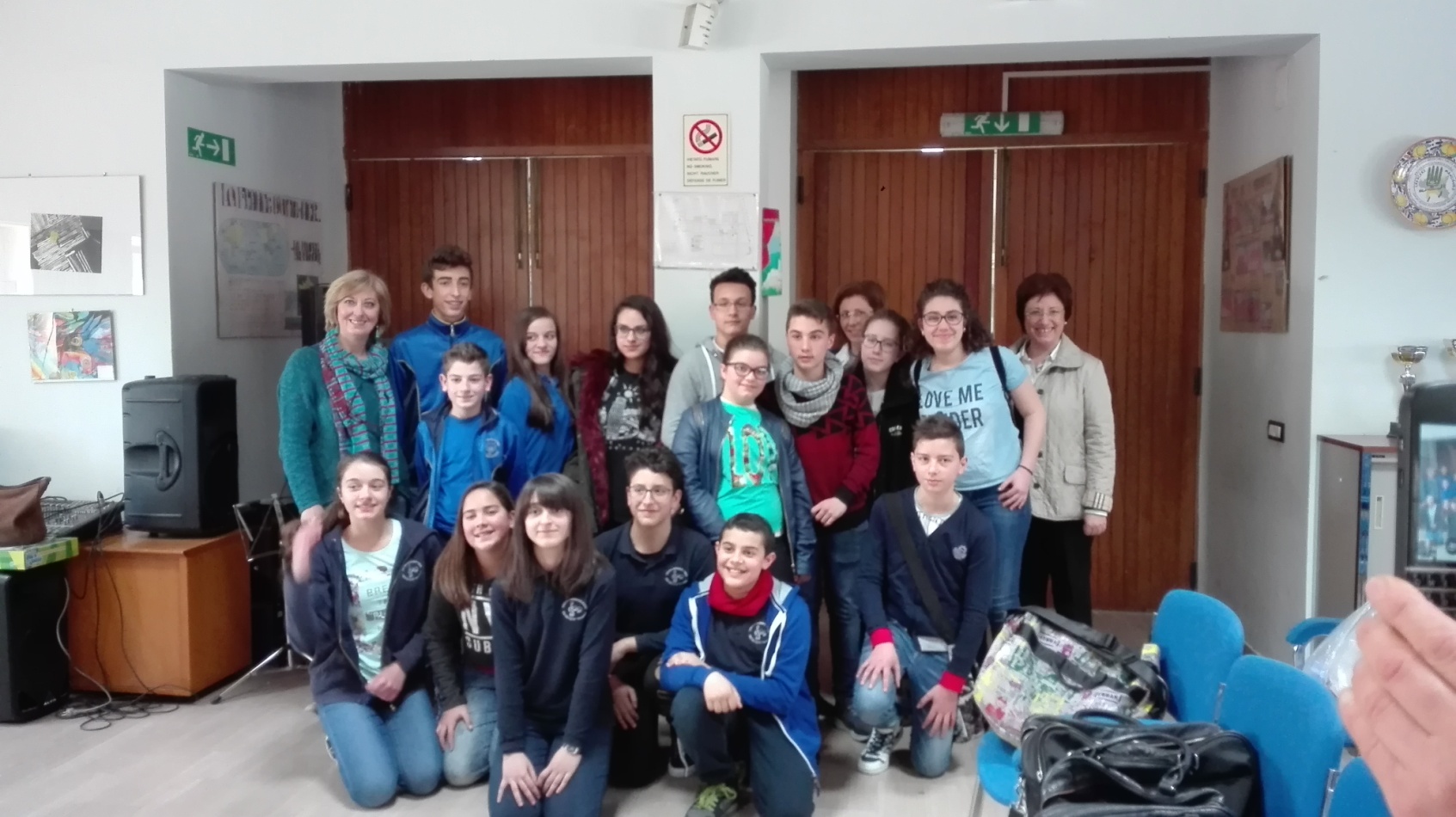 I complimenti vanno comunque ai nostri ragazzi ( Giuffrida Marco III B, Indelicato Giorgio III A, Reitano Alfio II B, Sbezzi Giada III B e Siracusa Fiorenza II B) che hanno conquistato il secondo posto in una competizione alquanto difficile.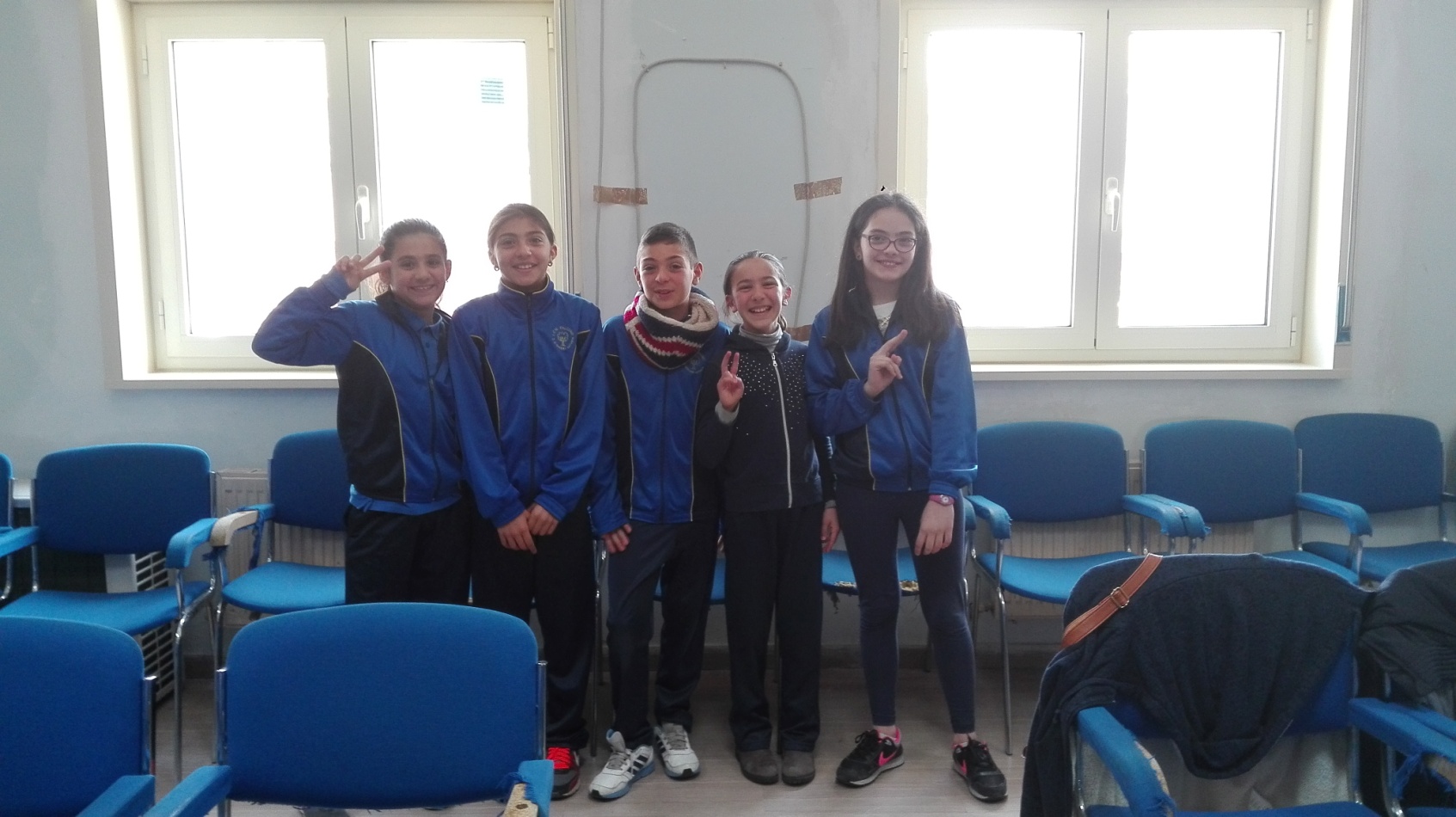 In bocca al lupo ai cinque piccoli campioni !Ricordatevi che è solo un GIOCO e in quanto tale va affrontato!                                                                            Patrizia Terminella